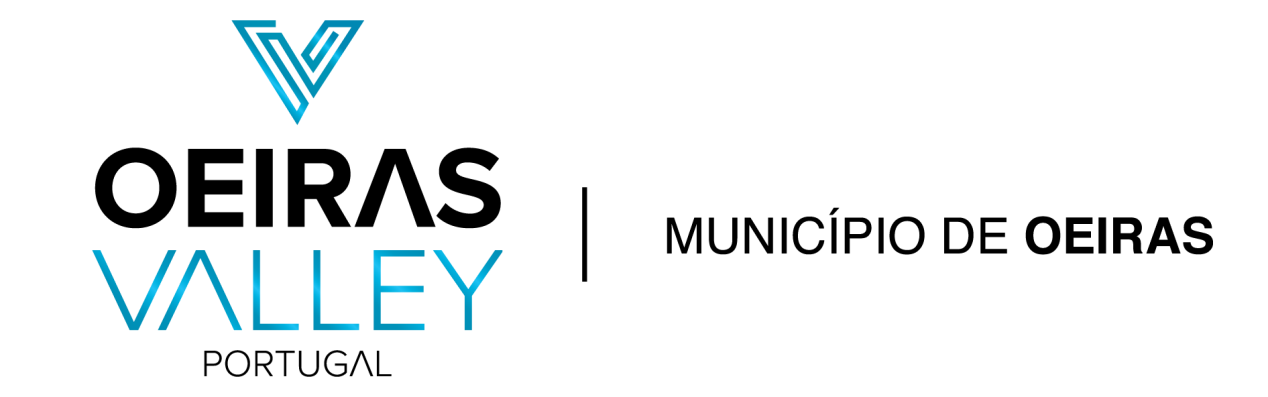 NORMAS ESPECÍFICAS ESCALADA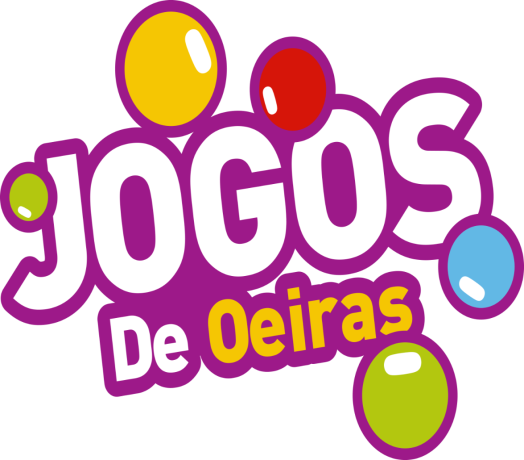 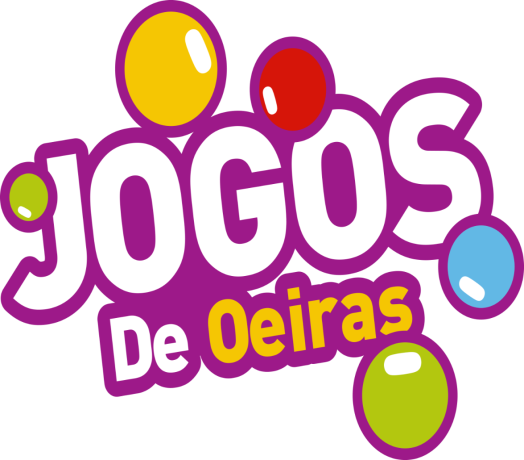 ÍNDICEPREÂMBULOO presente regulamento destina-se à prova de Escalada de Boulder realizada no âmbito dos Jogos de Oeiras, organizada pelo Município de Oeiras e em conformidade com o estabelecido nas normas gerais.As regras e condições apresentadas aplicam-se a todos os escalões, com as devidas adaptações às condições de realização das provas, ao equipamento/material disponível e aos recursos humanos existentes.ESCALÕES ETÁRIOSOs escalões etários são os seguintes:Escalão I: participantes nascidos de 2007 a 2014Escalão II: participantes nascidos de 2003 a 2006Escalão III: participantes nascidos antes de 2002, inclusiveAs provas são mistas nos escalões I e II e no escalão III haverá diferenciação de género.As competições iniciar-se-ão a partir das 15h00.PROVATodos os participantes participam ao mesmo tempo, em formato “contest”.Os blocos estão disponíveis para escalar e o escalador é livre de escolher os blocos que pretende fazer, não existindo número limite de tentativas.Premeia-se não só a chegada à presa final do bloco, como o seu caminho, todas as presas têm pontuação própria.A pontuação de cada problema/bloco deve ser registada pelo juiz no cartão de prova do escalador.FORMA DE INSCRIÇÃOAs inscrições são efetuadas online em www.jogosdeoeiras.pt, até 48 horas antes da data prevista do encontro, e de acordo com o seguinte:Todas as inscrições implicam obrigatoriamente o registo de um responsável, maior de idade;Cada participante terá obrigatoriamente de indicar a Freguesia/União de Freguesia do Concelho de Oeiras que irá representar;Após a inscrição a organização confirmará a mesma por e-mail para o responsável indicado.CONDIÇÕES E REGRAS DE PARTICIPAÇÃOA participação dos menores de idade nos Jogos de Oeiras necessita da autorização e assinatura do termo de responsabilidade do Encarregado de Educação que pode ser entregue aquando a inscrição online ou no dia da prova.Ao inscrever-se o participante ou responsável assume automaticamente e aceita que:A organização não se responsabilize por qualquer dano sofrido ou causado decorrente da não observação das normas em vigor e/ou das indicações dos juízes;Não existem contraindicações para a prática da atividade ou exercício que o participante pretende desenvolver no âmbito deste encontro;A organização poderá cancelar o evento por motivos de segurança, devido a condições climatéricas adversas, ou outras situações que manifestamente possam colocar em perigo a integridade física dos participantes;Poderá ser fotografado e filmado durante o evento, podendo essas imagens ser divulgadas publicamente ou utilizadas pela organização para fins promocionais;É conhecedor das normas gerais dos Jogos de Oeiras e específicas do encontro.A acreditação deverá ser efetuada durante a hora que antecede o início do encontro, mediante a apresentação do documento identificação (BI, CC, carta de condução, passaporte).Todo o equipamento utilizado deve ser devidamente homologado e certificado de acordo com as normas em vigor.Os rebordos laterais e topos da estrutura não se deverão usar para escalar, salvo indicação prévia em contrário.Cada problema/via tem um juiz que deve validar a execução da via.Para obter pontuação o escalador tem que agarrar a presa, não basta tocar.O equipamento é da responsabilidade do participante, devendo este apresentar-se com roupa e calçado confortável destinado à prática desportiva. É aconselhada a utilização de “pés de gato”.CLASSIFICAÇÃOA  classificação de  cada   escalador  é  feita  do  somatório  de  pontos  obtidos  durante  o  tempo  de prova.PRÉMIOSNo final da prova terá lugar a realização da cerimónia da entrega de prémios aos três primeiros classificados em cada um dos escalões.Os prémios são atribuídos individualmente e só serão entregues aos participantes que se apresentem pessoalmente na cerimónia protocolar.RECLAMAÇÕESAs reclamações e possíveis sanções, serão avaliadas e aplicadas de acordo com o especificado nas normas gerais.DISPOSIÇÕES FINAISOs casos omissos e dúvidas resultantes da aplicação das presentes normas são analisados e alvo de decisão pela Comissão Organizadora.